PATVIRTINTATryškių Lazdynų Pelėdos gimnazijos direktoriaus 2018  m. spalio 29 d. įsakymu Nr. V1-179TRYŠKIŲ LAZDYNŲ PELĖDOS GIMNAZIJOS VEIKLOS KOKYBĖS ĮSIVERTINIMO TVARKOS APRAŠASI. BENDROSIOS NUOSTATOS1. Vadovaujantis Lietuvos Respublikos švietimo ir mokslo ministro 2016 m. kovo 29   d. įsakymu Nr. V-267 patvirtinu  „Dėl mokyklos, įgyvendinančios bendrojo ugdymo programas, veiklos kokybės įsivertinimo metodikos patvirtinimo“, parengtas Tryškių Lazdynų Pelėdos gimnazijos veiklos kokybės įsivertinimo vykdymo tvarkos aprašas.2. Tryškių Lazdynų Pelėdos gimnazijos veiklos kokybės įsivertinimo vykdymo tvarkos aprašas reglamentuoja mokyklos veiklos kokybės įsivertinimo tikslą, uždavinius, principus, modelį ir jo taikymą.3. Šiame tvarkos apraše vartojamos sąvokos:Mokyklos veiklos kokybės įsivertinimas – yra sistemingas veiklos ir rezultatų naudingumo tyrimas, padedantis nustatyti, kaip pasiekiami mokyklos strateginio plano, metinės veiklos programos (plano) tikslai ir kokius tikslus mokykla gali kelti į ateitį.Įsivertinimas - procesas, kurio metu mokyklos bendruomenės nariai analizuoja mokyklos veiklos kokybę.4. Veiklos kokybės įsivertinimo paskirtis – padėti Mokyklos vadovui vykdyti švietimostebėseną: naudojantis apibrėžtomis sritimis, temomis ir veiklos rodikliais įsivertinti mokykloje teikiamo  švietimo  būklę   ir  priimti  pagrįstus  sprendimus,  laiduojančius  mokyklos  veiklos tobulinimą.5.Mokyklos veiklos kokybės įsivertinimas yra organizuojamas kaip nuolatinis, nenutrūkstantis, duomenimis grįstas reflektavimo procesas, įtraukiantis visus Mokyklos bendruomenės narius.II. MOKYKLOS VEIKLOS KOKYBĖS ĮSIVERTINIMO TIKSLAI6. Mokyklos veiklos kokybės įsivertinimo tikslai:6.1. plėtoti duomenimis grįsto valdymo kultūrą mokykloje;6.2. skatinti mokyklos bendruomenės kryptingą, į rezultatus orientuotą diskusiją apie gerą mokyklą;6.3. stiprinti mokyklos bendruomenės narių įsipareigojimą ugdymo kokybei ir atsakomybę, taikant įsivertinimą kaip kasdienę praktiką – savistabą, refleksiją, dialogą;6.4. į mokyklos tobulinimo procesus įtraukti visus bendruomenės narius, kitas suinteresuotasgrupes.III. MOKYKLOS VEIKLOS KOKYBĖS ĮSIVERTINIMO UŽDAVINIAI IR PRINCIPAI7. Mokyklos veiklos kokybės įsivertinimo uždaviniai:7.1. atrasti mokyklos veiklos kokybės sėkmes bei trukdžius ir nustatyti tobulintinas sritis;7.2. atkreipti mokyklos bendruomenės dėmesį į veiklos aspektus, lemiančius ugdymo šiuolaikiškumą ir kokybę;7.3. remiantis mokyklos veiklos kokybės įsivertinimo rezultatais, priimti bendrus sprendimusdėl būtinų veiksmų, gerinant mokyklos veiklą;7.4. remiantis  mokyklos  veiklos  kokybės  įsivertinimo  rezultatais,  rengti  ir koreguoti mokyklos strateginius, metinius veiklos, ugdymo planus;7.5. sudaryti sąlygas visiems mokyklos bendruomenės nariams, reflektavus savo ir mokyklosveiklą, susitelkti siekiant nuolatinio vertybėmis pagrįsto ugdymo(si) proceso tobulinimo;7.6. sudaryti sąlygas visai mokyklos bendruomenei, mokyklos veikla suinteresuotiems partneriams sistemingai, argumentuotai ir rezultatyviai diskutuoti apie mokinių asmenybės ugdymą ir mokymąsi;7.7. pripažinti mokytojų meistriškumą ir gerąsias praktikas kaip tinkamus pavyzdžius mokytojų bendruomenės, mokyklos kaip organizacijos mokymuisi;7.8. atsiskaityti už savo veiklos kokybę mokyklos savininko teises ir pareigas įgyvendinančiai institucijai, dalyvių susirinkimui(savininkui), švietimo valdymo subjektams, įgyvendinant viešąjį interesą, kitiems suinteresuotiems asmenims ir partneriams.8. Mokyklos veiklos kokybės įsivertinimas remiasi šiais principais: bendradarbiavimo, kūrybiškumo, atsakingumo, objektyvumo, tvarios ir pasidalytos lyderystės mokymuisi, humaniškumo, demokratiškumo, konfidencialumo bei tolerancijos.IV.  MOKYKLOS VEIKLOS KOKYBĖS ĮSIVERTINIMO MODELIS9. Mokyklos veiklos kokybės įsivertinimo modelį sudaro:9.1. Mokyklos veiklos kokybės sritys (1. Rezultatai, 2. Ugdymas(is) ir mokinių patirtys,3. Ugdymo(si) aplinkos, 4. Lyderystė ir vadyba, žr.1 paveikslą).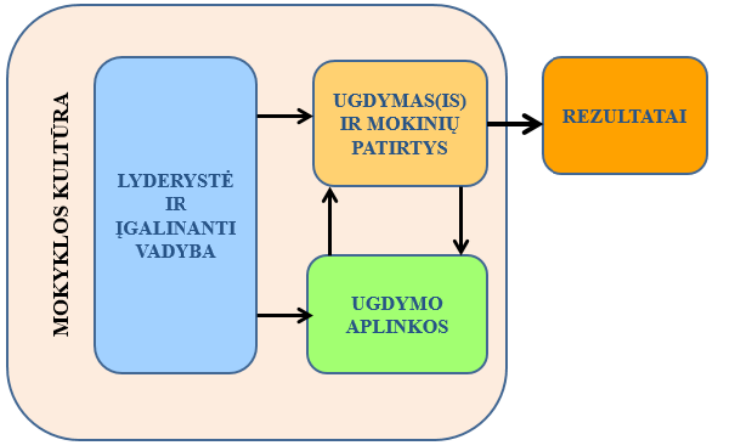 1 paveikslas. Mokyklos, įgyvendinančios bendrojo ugdymo programas, veiklos kokybės įsivertinimomodelis9.2. Mokyklos, įgyvendinančios bendrojo ugdymo programas, veiklos kokybės įsivertinimomodelio sandara (1 priedas).          9.3.  Vertinimo lygių  skalė (2 priedas).V. MOKYKLOS VEIKLOS KOKYBĖS ĮSIVERTINIMO ORGANIZAVIMAS10. Mokyklos veiklos kokybės įsivertinimo vykdymą inicijuoja Mokyklos vadovas, kuris suburia veiklos kokybės įsivertinimo vykdymo koordinavimo grupę, paskiria koordinatorių, sudaro sąlygas veiklos kokybės įsivertinimui vykdyti, jo rezultatams panaudoti.11. Mokyklos veiklos kokybės įsivertinimas vykdomas šiais etapais:11.1. pasirengimo etapas. Jo metu diskutuojama ir priimamas bendras sprendimas dėl pagrindinio motyvo pasirinkti tam tikrus įsivertinimo aspektus, dėl įsivertinimo atlikimo būdo, dėl probleminio vertinimo klausimo formulavimo;11.2. įsivertinimo plano parengimo etapas. Jo metu apibrėžiami mokyklos įsivertinimo tikslai, numatomi dalyviai ir jų funkcijos, duomenų šaltiniai, respondentų grupės, sukonkretinami rodiklio detaliajame aprašyme nurodyti kokybės požymiai pagal mokyklos kontekstą, numatomi duomenų interpretavimo kriterijai, parengiamas vertinimo eigos planas, numatoma, kas ir kaip pasinaudos vertinimo rezultatais;11.3. įsivertinimo instrumento (-ų) parengimo etapas. Jo metu pasirenkami, parengiami arba pritaikomi įsivertinimo instrumentai (galima naudotis Nacionalinės mokyklų vertinimo agentūros tiesiogine internetine sistema www.iqesonline.lt). Rengiant įsivertinimo instrumentą (-us), nustatomos respondentų grupės, jos instruktuojamos ir motyvuojamos įsivertinimo duomenims teikti. Aptariama, kokie jau esantys mokyklos duomenys bus panaudoti įsivertinimui;11.4. įsivertinimo atlikimo etapas. Jo metu surenkami patikimi duomenys ir informacija. Gauti duomenys analizuojami, interpretuojami, reflektuojami, aptariami su respondentų grupėmis ir suformuluojamos išvados. Numatoma, kaip įsivertinimo duomenis panaudoti bendruomenės sprendimams ir įsipareigojimams dėl veiklos tobulinimo;11.5. atsiskaitymo ir informavimo etapas. Jo metu parengiama mokyklos veiklos kokybės įsivertinimo ataskaita. Ataskaitoje pateikiami mokyklos veiklos kokybės įsivertinimo apibendrinti duomenys, jų analizė, suformuluojamos įsivertinimo išvados ir rekomendacijos mokyklos veiklos kokybei tobulinti. Apie mokyklos veiklos kokybės apibendrintus įsivertinimo rezultatus ir tobulinimo kryptis informuojama mokyklos bendruomenė, mokyklos savininko teises ir pareigas įgyvendinanti institucija, dalyvių susirinkimas (savininkas), kiti suinteresuoti asmenys. Konkretūs įsivertinimo metu gauti duomenys yra konfidenciali mokyklos bendruomenės informacija. Juos teikti kitiems asmenims ar institucijoms mokykla gali, tik gavusi mokyklos bendruomenės sutikimą.12. Pasirengimo metu suburiama veiklos kokybės įsivertinimo vykdymo darbo grupė, kuri planuoja, organizuoja ir koordinuoja visą veiklos kokybės įsivertinimo procesą, prireikus organizuojamas mokytojų bendruomenės mokymas apie veiklos kokybės įsivertinimo modelio taikymą.13. Platusis  įsivertinimas  atliekamas  kasmet,  naudojantis  iqes platformoje   pateiktu klausimynu, kuris parengtas vadovaujantis 2016 metų įsivertinimo metodika,  kiekvienas mokytojų bendruomenės narys individualiai įvertina Mokyklos veiklą pagal visus veiklos rodiklius, naudodamasis rodiklių paaiškinimais ir remdamasis savo nuomone bei patirtimi pagal vertinimo lygių skalę. Jeigu yra nepatobulintų rodiklių iš praėjusių metų – iš naujo plataus įsivertinimo galima neorganizuoti.13. Įsivertinimui naudojami antriniai duomenų šaltiniai: 13.1. mokinių pažangos ir mokymosi pasiekimų duomenys;13.2. mokytojų ir vadovų atestacijos duomenys;13.3. metinių pokalbių duomenys;13.4. įvairių apklausų ir tyrimų duomenys;13.5. kiekybiniai stebėsenos duomenys;13.6. kiti gimnazijos dokumentai.14. Veiklos kokybės įsivertinimo vykdymo darbo grupė apdoroja ir išanalizuoja rezultatus ir jais remdamasi nustato Mokyklos veiklos privalumus ir trūkumus.15. Veiklos kokybės įsivertinimo grupė pristato plačiojo audito metu išryškėjusius Mokyklosveiklos privalumus ir trūkumus mokytojų bendruomenei.16. Mokyklos bendruomenė analizuodama, tardamasi nusprendžia, kokią veiklos sritį, veiklosrodiklį ar konkrečią problemą pasirinkti giluminiam įsivertinimui.17. Pasirinktos srities analizė – giluminis įsivertinimas vykdomas keliais etapais:iliustracijų kūrimas,duomenų rinkimas,dokumentų ir kitų šaltinių lapų pildymas.18. Atsiskaitymas ir informavimas apie Mokyklos veiklos kokybės įsivertinimo vykdymorezultatus:18.1. Veiklos kokybės įsivertinimo vykdymo grupė ir Mokyklos vadovas atsiskaito Mokyklos bendruomenei apie veiklos kokybės įsivertinimo vykdymo procesą ir rezultatus;18.2. Veiklos kokybės įsivertinimo rezultatai naudojami sudarant strateginį Mokyklos planą irmetinį Mokyklos veiklos planą, siejami su mokytojų veiklos vertinimu. VI. LAUKIAMI REZULTATAI19. Mokytojai gerai informuoti apie realią visų ugdymo sričių būklę.20. Sustiprėjusi visų bendruomenės narių atsakomybė už Mokyklos veiklą.21. Įsivertinant veiklą užtikrinamas profesionalumas ir ugdymo kokybė.22. Darbuotojai turi galimybes priimti sprendimus ir dalyvauti planuojant įstaigos veiklą.VII. BAIGIAMOSIOSNUOSTATOS22. Už Mokyklos Veiklos kokybės įsivertinimo vykdymą gali būti skiriami priedai prie atlyginimo.23. Veiklos kokybės įsivertinimo vykdymo metu gauti duomenys yra konfidenciali Mokyklos informacija. Mokykla savo nuožiūra gali veiklos kokybės įsivertinimo vykdymo duomenis teikti kitiems asmenims ar institucijoms.